The Hackney Healthy SmilesTeam will be at your school to see Reception & Year 1 onTuesday 9th November 2021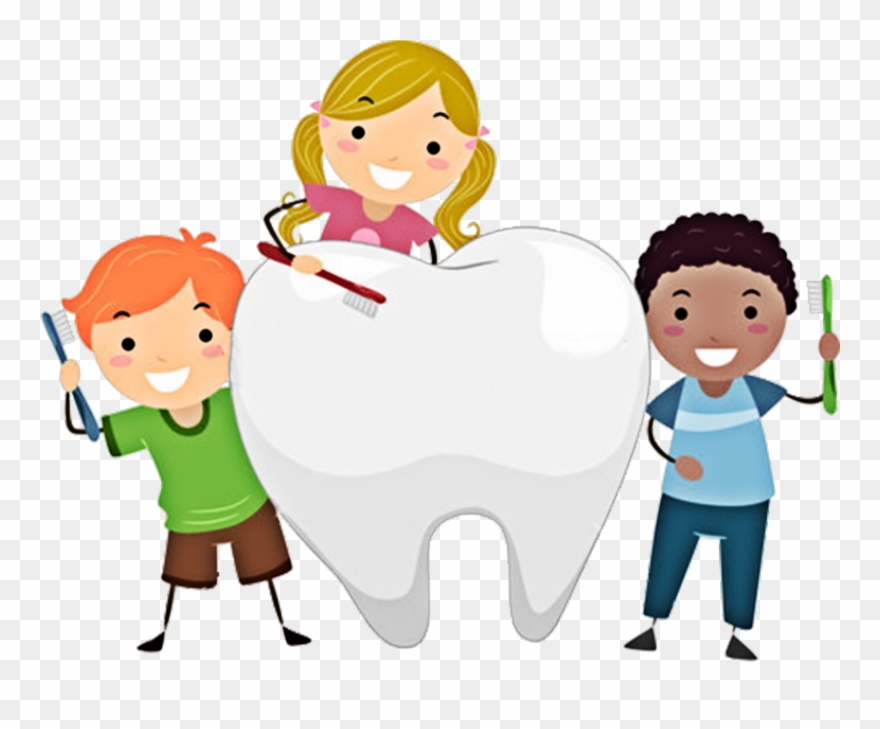 Please complete and submit the electronic form by Thursday 7th OctoberPlease Note: If you do not submit your form by the date stated your child may not be seenKent Community Health NHS Foundation TrustProviders of Community Dental Services & Oral Health Promotion